Scoping and Project Plan Approval FormProject-Based Activities – Benchmark Rating Version 1.2 – 11 February 2021 As an accredited person (AP), you must have submitted a scoping plan to the Essential Services Commission (the commission) to be eligible to begin work on a project designed to create Victorian energy efficiency certificates (VEECs) under the benchmark rating method of the Victorian Energy Upgrades (VEU) program’s project-based activities (PBA).  A project plan application must also be submitted to the commission before the completion of project works (the activity end date), in order for the project to be eligible to create VEECs.Applicants should refer to the Benchmark Rating Method Activity Guide and Benchmark Rating Method Compliance Requirements for assistance in completing this form. These documents and all other related guides and forms can be found at the commission website at www.esc.vic.gov.au/benchmark-ratingApplications for scoping and project plan approval are made via the VEU Registry at www.veu-registry.vic.gov.auTo lodge an application for project plan approval, you must also have, or also be applying for, scoping approval. You can lodge scoping and project plan applications together or separately. If submitted separately, the scoping plan must be approved first. This application form is for a combined scoping and project plan approval only. To lodge an application for scoping and project plan approval, you must first have an active VEU account be accredited to undertake PBA. Visit www.veu-registry.vic.gov.au to open a new account. Information about becoming accredited can be found in the Application Guide for Accredited Persons.To lodge your application for scoping and project plan approval:answer all relevant questions on this formprepare all relevant supporting documentation referenced in this formupload this form and the supporting documentation for the scoping plan in the ‘scoping plan attachments’ on the scoping plan tab of your PBA benchmark rating project on the VEU Registryupload this form and the supporting documentation for the project plan in the ‘project plan attachments’ on the project plan tab of your PBA benchmark rating project on the VEU Registryfill out all other required fields on the scoping plan and project plan tabs and submit to the commission.We may require further information and/or require an inspection of the project premises before granting or refusing a scoping and project plan approval application. The latest information on current processing times for scoping plan applications can be found at www.esc.vic.gov.au/pba. We will notify the applicant of a decision in writing as soon as practicable after it has been made.Participation in PBA benchmark rating projects will require the publication of some project details on the VEU Registry. Projects with approved project plans will be listed on the Register of Approved Project Plans available at www.veu-registry.vic.gov.au/register-projects. The register will contain the project name, the AP’s details, the location, the methods used to abate greenhouse gases, and any other information that the commission considers appropriate.If you have concerns about sharing information you consider are commercial in confidence, you should discuss these with us before lodging a project plan.Part A:  Scoping planApplicant detailsProjectUndertakingsPart B: Project plan Project detailsProject expert detailsDocuments to be suppliedDeclarationApplicant detailsApplicant detailsApplicant detailsApplicant detailsApplicant detailsApplicant detailsApplicant detailsApplicant detailsApplicant detailsApplicant detailsApplicant detailsApplicant detailsApplicant detailsApplicant detailsApplicant detailsApplicant detailsApplicant detailsApplicant detailsApplicant detailsApplicant detailsQ1. VEU account name:Q1. VEU account name:Q1. VEU account name:Q1. VEU account name:Q2. Name of accredited person (AP):Q2. Name of accredited person (AP):Q2. Name of accredited person (AP):Q2. Name of accredited person (AP):Q3. AP’s address:Q3. AP’s address:Q3. AP’s address:Q4. Name of primary contact:Q4. Name of primary contact:Q4. Name of primary contact:Q5. Job titleQ5. Job titleQ5. Job titleQ5. Job titleQ5. Job titleQ6. Email:Q6. Email:Q6. Email:Q7. Phone numberQ7. Phone numberQ7. Phone numberQ7. Phone numberQ7. Phone numberQ8. Project address:City/Suburb/Town:City/Suburb/Town:City/Suburb/Town:City/Suburb/Town:or Lot/DP number or GPS co-ordinates where there is no valid site addressor Lot/DP number or GPS co-ordinates where there is no valid site addressor Lot/DP number or GPS co-ordinates where there is no valid site addressor Lot/DP number or GPS co-ordinates where there is no valid site addressor Lot/DP number or GPS co-ordinates where there is no valid site addressState:Postcode:Q9. What are the normal commercial/business activities at the site?Q9. What are the normal commercial/business activities at the site?Q9. What are the normal commercial/business activities at the site?Q9. What are the normal commercial/business activities at the site?Q9. What are the normal commercial/business activities at the site?Q9. What are the normal commercial/business activities at the site?Q9. What are the normal commercial/business activities at the site?Q9. What are the normal commercial/business activities at the site?Legal rightLegal rightLegal rightLegal rightLegal rightLegal rightLegal rightLegal rightLegal rightLegal rightLegal rightLegal rightLegal rightLegal rightLegal rightLegal rightLegal rightLegal rightLegal rightLegal rightQ10. Has the energy consumer provided an energy retailer document which identifies the energy consumer?Q10. Has the energy consumer provided an energy retailer document which identifies the energy consumer?Q10. Has the energy consumer provided an energy retailer document which identifies the energy consumer?Q10. Has the energy consumer provided an energy retailer document which identifies the energy consumer?Q10. Has the energy consumer provided an energy retailer document which identifies the energy consumer?Q10. Has the energy consumer provided an energy retailer document which identifies the energy consumer?Q10. Has the energy consumer provided an energy retailer document which identifies the energy consumer?Q10. Has the energy consumer provided an energy retailer document which identifies the energy consumer?Q10. Has the energy consumer provided an energy retailer document which identifies the energy consumer?Q10. Has the energy consumer provided an energy retailer document which identifies the energy consumer?Q10. Has the energy consumer provided an energy retailer document which identifies the energy consumer?Q10. Has the energy consumer provided an energy retailer document which identifies the energy consumer?Q10. Has the energy consumer provided an energy retailer document which identifies the energy consumer?Q10. Has the energy consumer provided an energy retailer document which identifies the energy consumer?Q10. Has the energy consumer provided an energy retailer document which identifies the energy consumer?Attach site energy document. Note this can be a document such as an energy bill (with energy consumption data blanked out) or an official letter from the energy retailer. The document must identify the energy consumer and the site address  Attach site energy document. Note this can be a document such as an energy bill (with energy consumption data blanked out) or an official letter from the energy retailer. The document must identify the energy consumer and the site address  Attach site energy document. Note this can be a document such as an energy bill (with energy consumption data blanked out) or an official letter from the energy retailer. The document must identify the energy consumer and the site address  Attach site energy document. Note this can be a document such as an energy bill (with energy consumption data blanked out) or an official letter from the energy retailer. The document must identify the energy consumer and the site address  Attach site energy document. Note this can be a document such as an energy bill (with energy consumption data blanked out) or an official letter from the energy retailer. The document must identify the energy consumer and the site address  Attach site energy document. Note this can be a document such as an energy bill (with energy consumption data blanked out) or an official letter from the energy retailer. The document must identify the energy consumer and the site address  Attach site energy document. Note this can be a document such as an energy bill (with energy consumption data blanked out) or an official letter from the energy retailer. The document must identify the energy consumer and the site address  Attach site energy document. Note this can be a document such as an energy bill (with energy consumption data blanked out) or an official letter from the energy retailer. The document must identify the energy consumer and the site address  Attach site energy document. Note this can be a document such as an energy bill (with energy consumption data blanked out) or an official letter from the energy retailer. The document must identify the energy consumer and the site address  Attach site energy document. Note this can be a document such as an energy bill (with energy consumption data blanked out) or an official letter from the energy retailer. The document must identify the energy consumer and the site address  Attach site energy document. Note this can be a document such as an energy bill (with energy consumption data blanked out) or an official letter from the energy retailer. The document must identify the energy consumer and the site address  Attach site energy document. Note this can be a document such as an energy bill (with energy consumption data blanked out) or an official letter from the energy retailer. The document must identify the energy consumer and the site address  Attach site energy document. Note this can be a document such as an energy bill (with energy consumption data blanked out) or an official letter from the energy retailer. The document must identify the energy consumer and the site address  Attach site energy document. Note this can be a document such as an energy bill (with energy consumption data blanked out) or an official letter from the energy retailer. The document must identify the energy consumer and the site address  Attach site energy document. Note this can be a document such as an energy bill (with energy consumption data blanked out) or an official letter from the energy retailer. The document must identify the energy consumer and the site address  Attach site energy document. Note this can be a document such as an energy bill (with energy consumption data blanked out) or an official letter from the energy retailer. The document must identify the energy consumer and the site address  Attach site energy document. Note this can be a document such as an energy bill (with energy consumption data blanked out) or an official letter from the energy retailer. The document must identify the energy consumer and the site address  Attach site energy document. Note this can be a document such as an energy bill (with energy consumption data blanked out) or an official letter from the energy retailer. The document must identify the energy consumer and the site address  Attach site energy document. Note this can be a document such as an energy bill (with energy consumption data blanked out) or an official letter from the energy retailer. The document must identify the energy consumer and the site address  Attach site energy document. Note this can be a document such as an energy bill (with energy consumption data blanked out) or an official letter from the energy retailer. The document must identify the energy consumer and the site address  Attached energy retailer document file name:Attached energy retailer document file name:Attached energy retailer document file name:Attached energy retailer document file name:Attached energy retailer document file name:Attached energy retailer document file name:Attached energy retailer document file name:Q11. Is the AP also the energy consumer?Q11. Is the AP also the energy consumer?Q11. Is the AP also the energy consumer?Q11. Is the AP also the energy consumer?Q11. Is the AP also the energy consumer?Q11. Is the AP also the energy consumer?Q11. Is the AP also the energy consumer?Q11. Is the AP also the energy consumer?Q11. Is the AP also the energy consumer?Q11. Is the AP also the energy consumer?Q11. Is the AP also the energy consumer?Q11. Is the AP also the energy consumer?Q11. Is the AP also the energy consumer?Q11. Is the AP also the energy consumer?Q11. Is the AP also the energy consumer?If no, attach completed Registration of Interest Form to demonstrate that the energy consumer is aware of the project and agrees to progress the application. If no, attach completed Registration of Interest Form to demonstrate that the energy consumer is aware of the project and agrees to progress the application. If no, attach completed Registration of Interest Form to demonstrate that the energy consumer is aware of the project and agrees to progress the application. If no, attach completed Registration of Interest Form to demonstrate that the energy consumer is aware of the project and agrees to progress the application. If no, attach completed Registration of Interest Form to demonstrate that the energy consumer is aware of the project and agrees to progress the application. If no, attach completed Registration of Interest Form to demonstrate that the energy consumer is aware of the project and agrees to progress the application. If no, attach completed Registration of Interest Form to demonstrate that the energy consumer is aware of the project and agrees to progress the application. If no, attach completed Registration of Interest Form to demonstrate that the energy consumer is aware of the project and agrees to progress the application. If no, attach completed Registration of Interest Form to demonstrate that the energy consumer is aware of the project and agrees to progress the application. If no, attach completed Registration of Interest Form to demonstrate that the energy consumer is aware of the project and agrees to progress the application. If no, attach completed Registration of Interest Form to demonstrate that the energy consumer is aware of the project and agrees to progress the application. If no, attach completed Registration of Interest Form to demonstrate that the energy consumer is aware of the project and agrees to progress the application. If no, attach completed Registration of Interest Form to demonstrate that the energy consumer is aware of the project and agrees to progress the application. If no, attach completed Registration of Interest Form to demonstrate that the energy consumer is aware of the project and agrees to progress the application. If no, attach completed Registration of Interest Form to demonstrate that the energy consumer is aware of the project and agrees to progress the application. If no, attach completed Registration of Interest Form to demonstrate that the energy consumer is aware of the project and agrees to progress the application. If no, attach completed Registration of Interest Form to demonstrate that the energy consumer is aware of the project and agrees to progress the application. If no, attach completed Registration of Interest Form to demonstrate that the energy consumer is aware of the project and agrees to progress the application. If no, attach completed Registration of Interest Form to demonstrate that the energy consumer is aware of the project and agrees to progress the application. If no, attach completed Registration of Interest Form to demonstrate that the energy consumer is aware of the project and agrees to progress the application. Attached Registration of Interest Form file name:Attached Registration of Interest Form file name:Attached Registration of Interest Form file name:Attached Registration of Interest Form file name:Attached Registration of Interest Form file name:Attached Registration of Interest Form file name:Attached Registration of Interest Form file name:Q12. Is the energy consumer also the entity who will be stated on the benchmark administrator rating certificates as the rating holder?Q12. Is the energy consumer also the entity who will be stated on the benchmark administrator rating certificates as the rating holder?Q12. Is the energy consumer also the entity who will be stated on the benchmark administrator rating certificates as the rating holder?Q12. Is the energy consumer also the entity who will be stated on the benchmark administrator rating certificates as the rating holder?Q12. Is the energy consumer also the entity who will be stated on the benchmark administrator rating certificates as the rating holder?Q12. Is the energy consumer also the entity who will be stated on the benchmark administrator rating certificates as the rating holder?Q12. Is the energy consumer also the entity who will be stated on the benchmark administrator rating certificates as the rating holder?Q12. Is the energy consumer also the entity who will be stated on the benchmark administrator rating certificates as the rating holder?Q12. Is the energy consumer also the entity who will be stated on the benchmark administrator rating certificates as the rating holder?Q12. Is the energy consumer also the entity who will be stated on the benchmark administrator rating certificates as the rating holder?Q12. Is the energy consumer also the entity who will be stated on the benchmark administrator rating certificates as the rating holder?Q12. Is the energy consumer also the entity who will be stated on the benchmark administrator rating certificates as the rating holder?Q12. Is the energy consumer also the entity who will be stated on the benchmark administrator rating certificates as the rating holder?Q12. Is the energy consumer also the entity who will be stated on the benchmark administrator rating certificates as the rating holder?Q12. Is the energy consumer also the entity who will be stated on the benchmark administrator rating certificates as the rating holder?If no, attach a document explaining the relationship between the site owner, energy consumer and any other entity involved in the site. For example, explain the site owner, site lease holder and site operator relationship, if these are different entities.If no, attach a document explaining the relationship between the site owner, energy consumer and any other entity involved in the site. For example, explain the site owner, site lease holder and site operator relationship, if these are different entities.If no, attach a document explaining the relationship between the site owner, energy consumer and any other entity involved in the site. For example, explain the site owner, site lease holder and site operator relationship, if these are different entities.If no, attach a document explaining the relationship between the site owner, energy consumer and any other entity involved in the site. For example, explain the site owner, site lease holder and site operator relationship, if these are different entities.If no, attach a document explaining the relationship between the site owner, energy consumer and any other entity involved in the site. For example, explain the site owner, site lease holder and site operator relationship, if these are different entities.If no, attach a document explaining the relationship between the site owner, energy consumer and any other entity involved in the site. For example, explain the site owner, site lease holder and site operator relationship, if these are different entities.If no, attach a document explaining the relationship between the site owner, energy consumer and any other entity involved in the site. For example, explain the site owner, site lease holder and site operator relationship, if these are different entities.If no, attach a document explaining the relationship between the site owner, energy consumer and any other entity involved in the site. For example, explain the site owner, site lease holder and site operator relationship, if these are different entities.If no, attach a document explaining the relationship between the site owner, energy consumer and any other entity involved in the site. For example, explain the site owner, site lease holder and site operator relationship, if these are different entities.If no, attach a document explaining the relationship between the site owner, energy consumer and any other entity involved in the site. For example, explain the site owner, site lease holder and site operator relationship, if these are different entities.If no, attach a document explaining the relationship between the site owner, energy consumer and any other entity involved in the site. For example, explain the site owner, site lease holder and site operator relationship, if these are different entities.If no, attach a document explaining the relationship between the site owner, energy consumer and any other entity involved in the site. For example, explain the site owner, site lease holder and site operator relationship, if these are different entities.If no, attach a document explaining the relationship between the site owner, energy consumer and any other entity involved in the site. For example, explain the site owner, site lease holder and site operator relationship, if these are different entities.If no, attach a document explaining the relationship between the site owner, energy consumer and any other entity involved in the site. For example, explain the site owner, site lease holder and site operator relationship, if these are different entities.If no, attach a document explaining the relationship between the site owner, energy consumer and any other entity involved in the site. For example, explain the site owner, site lease holder and site operator relationship, if these are different entities.If no, attach a document explaining the relationship between the site owner, energy consumer and any other entity involved in the site. For example, explain the site owner, site lease holder and site operator relationship, if these are different entities.If no, attach a document explaining the relationship between the site owner, energy consumer and any other entity involved in the site. For example, explain the site owner, site lease holder and site operator relationship, if these are different entities.If no, attach a document explaining the relationship between the site owner, energy consumer and any other entity involved in the site. For example, explain the site owner, site lease holder and site operator relationship, if these are different entities.If no, attach a document explaining the relationship between the site owner, energy consumer and any other entity involved in the site. For example, explain the site owner, site lease holder and site operator relationship, if these are different entities.If no, attach a document explaining the relationship between the site owner, energy consumer and any other entity involved in the site. For example, explain the site owner, site lease holder and site operator relationship, if these are different entities.Attached site ownership structure file name:Attached site ownership structure file name:Attached site ownership structure file name:Attached site ownership structure file name:Attached site ownership structure file name:Attached site ownership structure file name:Attached site ownership structure file name:Attached site ownership structure file name:Q13. Is the AP, site owner, or energy consumer represented by an agent?Q13. Is the AP, site owner, or energy consumer represented by an agent?Q13. Is the AP, site owner, or energy consumer represented by an agent?Q13. Is the AP, site owner, or energy consumer represented by an agent?Q13. Is the AP, site owner, or energy consumer represented by an agent?Q13. Is the AP, site owner, or energy consumer represented by an agent?Q13. Is the AP, site owner, or energy consumer represented by an agent?Q13. Is the AP, site owner, or energy consumer represented by an agent?Q13. Is the AP, site owner, or energy consumer represented by an agent?Q13. Is the AP, site owner, or energy consumer represented by an agent?Q13. Is the AP, site owner, or energy consumer represented by an agent?Q13. Is the AP, site owner, or energy consumer represented by an agent?Q13. Is the AP, site owner, or energy consumer represented by an agent?Q13. Is the AP, site owner, or energy consumer represented by an agent?Q13. Is the AP, site owner, or energy consumer represented by an agent?Name of agent’s representativeName of agent’s representativeJob titleJob titleJob titleJob titleJob titleEmailEmailContact numberContact numberContact numberContact numberContact numberQ14. What will the agent do during the project (where applicable)?Q14. What will the agent do during the project (where applicable)?Q14. What will the agent do during the project (where applicable)?Q14. What will the agent do during the project (where applicable)?Q14. What will the agent do during the project (where applicable)?Q14. What will the agent do during the project (where applicable)?Project backgroundProject backgroundProject backgroundProject backgroundProject backgroundProject backgroundProject backgroundProject backgroundProject backgroundProject backgroundProject backgroundProject backgroundProject backgroundProject backgroundProject backgroundProject backgroundProject backgroundProject backgroundProject backgroundQ15. What is the project name?Q15. What is the project name?The name must be unique, suitable and not misleading about the project’s ownership, scope or purpose and follow the convention of [company name]_[site]_[project purpose]_[start date] e.g. FinanceCompany_Ballarat_HVAC Upgrade_Dec 2018The name must be unique, suitable and not misleading about the project’s ownership, scope or purpose and follow the convention of [company name]_[site]_[project purpose]_[start date] e.g. FinanceCompany_Ballarat_HVAC Upgrade_Dec 2018The name must be unique, suitable and not misleading about the project’s ownership, scope or purpose and follow the convention of [company name]_[site]_[project purpose]_[start date] e.g. FinanceCompany_Ballarat_HVAC Upgrade_Dec 2018The name must be unique, suitable and not misleading about the project’s ownership, scope or purpose and follow the convention of [company name]_[site]_[project purpose]_[start date] e.g. FinanceCompany_Ballarat_HVAC Upgrade_Dec 2018The name must be unique, suitable and not misleading about the project’s ownership, scope or purpose and follow the convention of [company name]_[site]_[project purpose]_[start date] e.g. FinanceCompany_Ballarat_HVAC Upgrade_Dec 2018The name must be unique, suitable and not misleading about the project’s ownership, scope or purpose and follow the convention of [company name]_[site]_[project purpose]_[start date] e.g. FinanceCompany_Ballarat_HVAC Upgrade_Dec 2018The name must be unique, suitable and not misleading about the project’s ownership, scope or purpose and follow the convention of [company name]_[site]_[project purpose]_[start date] e.g. FinanceCompany_Ballarat_HVAC Upgrade_Dec 2018The name must be unique, suitable and not misleading about the project’s ownership, scope or purpose and follow the convention of [company name]_[site]_[project purpose]_[start date] e.g. FinanceCompany_Ballarat_HVAC Upgrade_Dec 2018The name must be unique, suitable and not misleading about the project’s ownership, scope or purpose and follow the convention of [company name]_[site]_[project purpose]_[start date] e.g. FinanceCompany_Ballarat_HVAC Upgrade_Dec 2018The name must be unique, suitable and not misleading about the project’s ownership, scope or purpose and follow the convention of [company name]_[site]_[project purpose]_[start date] e.g. FinanceCompany_Ballarat_HVAC Upgrade_Dec 2018The name must be unique, suitable and not misleading about the project’s ownership, scope or purpose and follow the convention of [company name]_[site]_[project purpose]_[start date] e.g. FinanceCompany_Ballarat_HVAC Upgrade_Dec 2018The name must be unique, suitable and not misleading about the project’s ownership, scope or purpose and follow the convention of [company name]_[site]_[project purpose]_[start date] e.g. FinanceCompany_Ballarat_HVAC Upgrade_Dec 2018The name must be unique, suitable and not misleading about the project’s ownership, scope or purpose and follow the convention of [company name]_[site]_[project purpose]_[start date] e.g. FinanceCompany_Ballarat_HVAC Upgrade_Dec 2018The name must be unique, suitable and not misleading about the project’s ownership, scope or purpose and follow the convention of [company name]_[site]_[project purpose]_[start date] e.g. FinanceCompany_Ballarat_HVAC Upgrade_Dec 2018The name must be unique, suitable and not misleading about the project’s ownership, scope or purpose and follow the convention of [company name]_[site]_[project purpose]_[start date] e.g. FinanceCompany_Ballarat_HVAC Upgrade_Dec 2018The name must be unique, suitable and not misleading about the project’s ownership, scope or purpose and follow the convention of [company name]_[site]_[project purpose]_[start date] e.g. FinanceCompany_Ballarat_HVAC Upgrade_Dec 2018The name must be unique, suitable and not misleading about the project’s ownership, scope or purpose and follow the convention of [company name]_[site]_[project purpose]_[start date] e.g. FinanceCompany_Ballarat_HVAC Upgrade_Dec 2018The name must be unique, suitable and not misleading about the project’s ownership, scope or purpose and follow the convention of [company name]_[site]_[project purpose]_[start date] e.g. FinanceCompany_Ballarat_HVAC Upgrade_Dec 2018The name must be unique, suitable and not misleading about the project’s ownership, scope or purpose and follow the convention of [company name]_[site]_[project purpose]_[start date] e.g. FinanceCompany_Ballarat_HVAC Upgrade_Dec 2018Q16. Will the project be undertaken at a business or non-residential premises?Q16. Will the project be undertaken at a business or non-residential premises?Q16. Will the project be undertaken at a business or non-residential premises?Q16. Will the project be undertaken at a business or non-residential premises?Q16. Will the project be undertaken at a business or non-residential premises?Q16. Will the project be undertaken at a business or non-residential premises?Q16. Will the project be undertaken at a business or non-residential premises?Q16. Will the project be undertaken at a business or non-residential premises?Q16. Will the project be undertaken at a business or non-residential premises?Q16. Will the project be undertaken at a business or non-residential premises?Q16. Will the project be undertaken at a business or non-residential premises?Q16. Will the project be undertaken at a business or non-residential premises?Q16. Will the project be undertaken at a business or non-residential premises?Q17. Will the project be undertaken at a building classified under part A3 of the Building Code as Class 2 or 3 (this includes but may not be limited to apartment buildings, hotels, motels, hostels, backpacker and student accommodation)?Q17. Will the project be undertaken at a building classified under part A3 of the Building Code as Class 2 or 3 (this includes but may not be limited to apartment buildings, hotels, motels, hostels, backpacker and student accommodation)?Q17. Will the project be undertaken at a building classified under part A3 of the Building Code as Class 2 or 3 (this includes but may not be limited to apartment buildings, hotels, motels, hostels, backpacker and student accommodation)?Q17. Will the project be undertaken at a building classified under part A3 of the Building Code as Class 2 or 3 (this includes but may not be limited to apartment buildings, hotels, motels, hostels, backpacker and student accommodation)?Q17. Will the project be undertaken at a building classified under part A3 of the Building Code as Class 2 or 3 (this includes but may not be limited to apartment buildings, hotels, motels, hostels, backpacker and student accommodation)?Q17. Will the project be undertaken at a building classified under part A3 of the Building Code as Class 2 or 3 (this includes but may not be limited to apartment buildings, hotels, motels, hostels, backpacker and student accommodation)?Q17. Will the project be undertaken at a building classified under part A3 of the Building Code as Class 2 or 3 (this includes but may not be limited to apartment buildings, hotels, motels, hostels, backpacker and student accommodation)?Q17. Will the project be undertaken at a building classified under part A3 of the Building Code as Class 2 or 3 (this includes but may not be limited to apartment buildings, hotels, motels, hostels, backpacker and student accommodation)?Q17. Will the project be undertaken at a building classified under part A3 of the Building Code as Class 2 or 3 (this includes but may not be limited to apartment buildings, hotels, motels, hostels, backpacker and student accommodation)?Q17. Will the project be undertaken at a building classified under part A3 of the Building Code as Class 2 or 3 (this includes but may not be limited to apartment buildings, hotels, motels, hostels, backpacker and student accommodation)?Q17. Will the project be undertaken at a building classified under part A3 of the Building Code as Class 2 or 3 (this includes but may not be limited to apartment buildings, hotels, motels, hostels, backpacker and student accommodation)?Q17. Will the project be undertaken at a building classified under part A3 of the Building Code as Class 2 or 3 (this includes but may not be limited to apartment buildings, hotels, motels, hostels, backpacker and student accommodation)?Q17. Will the project be undertaken at a building classified under part A3 of the Building Code as Class 2 or 3 (this includes but may not be limited to apartment buildings, hotels, motels, hostels, backpacker and student accommodation)?If yes, does the project relate to common building services, and not services which are supplied exclusively to a sole-occupancy dwelling (such as a room or unit)?If yes, does the project relate to common building services, and not services which are supplied exclusively to a sole-occupancy dwelling (such as a room or unit)?If yes, does the project relate to common building services, and not services which are supplied exclusively to a sole-occupancy dwelling (such as a room or unit)?If yes, does the project relate to common building services, and not services which are supplied exclusively to a sole-occupancy dwelling (such as a room or unit)?If yes, does the project relate to common building services, and not services which are supplied exclusively to a sole-occupancy dwelling (such as a room or unit)?If yes, does the project relate to common building services, and not services which are supplied exclusively to a sole-occupancy dwelling (such as a room or unit)?If yes, does the project relate to common building services, and not services which are supplied exclusively to a sole-occupancy dwelling (such as a room or unit)?If yes, does the project relate to common building services, and not services which are supplied exclusively to a sole-occupancy dwelling (such as a room or unit)?If yes, does the project relate to common building services, and not services which are supplied exclusively to a sole-occupancy dwelling (such as a room or unit)?If yes, does the project relate to common building services, and not services which are supplied exclusively to a sole-occupancy dwelling (such as a room or unit)?If yes, does the project relate to common building services, and not services which are supplied exclusively to a sole-occupancy dwelling (such as a room or unit)?If yes, does the project relate to common building services, and not services which are supplied exclusively to a sole-occupancy dwelling (such as a room or unit)?If yes, does the project relate to common building services, and not services which are supplied exclusively to a sole-occupancy dwelling (such as a room or unit)?Q18. Please confirm that the project’s abatement does not come from the construction of a new buildingQ18. Please confirm that the project’s abatement does not come from the construction of a new buildingQ18. Please confirm that the project’s abatement does not come from the construction of a new buildingQ18. Please confirm that the project’s abatement does not come from the construction of a new buildingQ18. Please confirm that the project’s abatement does not come from the construction of a new buildingQ18. Please confirm that the project’s abatement does not come from the construction of a new buildingQ18. Please confirm that the project’s abatement does not come from the construction of a new buildingQ18. Please confirm that the project’s abatement does not come from the construction of a new buildingQ18. Please confirm that the project’s abatement does not come from the construction of a new buildingQ18. Please confirm that the project’s abatement does not come from the construction of a new buildingQ18. Please confirm that the project’s abatement does not come from the construction of a new buildingQ18. Please confirm that the project’s abatement does not come from the construction of a new buildingQ18. Please confirm that the project’s abatement does not come from the construction of a new buildingQ18. Please confirm that the project’s abatement does not come from the construction of a new buildingQ18. Please confirm that the project’s abatement does not come from the construction of a new buildingQ19. Is the project on a site that is on the Register of Scheduled Activity Premises (SAP)?Q19. Is the project on a site that is on the Register of Scheduled Activity Premises (SAP)?Q19. Is the project on a site that is on the Register of Scheduled Activity Premises (SAP)?Q19. Is the project on a site that is on the Register of Scheduled Activity Premises (SAP)?Q19. Is the project on a site that is on the Register of Scheduled Activity Premises (SAP)?Q19. Is the project on a site that is on the Register of Scheduled Activity Premises (SAP)?Q19. Is the project on a site that is on the Register of Scheduled Activity Premises (SAP)?Q19. Is the project on a site that is on the Register of Scheduled Activity Premises (SAP)?Q19. Is the project on a site that is on the Register of Scheduled Activity Premises (SAP)?Q19. Is the project on a site that is on the Register of Scheduled Activity Premises (SAP)?Q19. Is the project on a site that is on the Register of Scheduled Activity Premises (SAP)?Q19. Is the project on a site that is on the Register of Scheduled Activity Premises (SAP)?Q20. When will project works commence (activity start date)? Q20. When will project works commence (activity start date)? Q20. When will project works commence (activity start date)? Q20. When will project works commence (activity start date)? Q20. When will project works commence (activity start date)? Q20. When will project works commence (activity start date)? Q20. When will project works commence (activity start date)? Q20. When will project works commence (activity start date)? Q20. When will project works commence (activity start date)? Q20. When will project works commence (activity start date)? Q20. When will project works commence (activity start date)? Q20. When will project works commence (activity start date)? Q20. When will project works commence (activity start date)? Q20. When will project works commence (activity start date)? Q21. Which service(s) will be affected? (Tick as many as relevant)Q21. Which service(s) will be affected? (Tick as many as relevant)Q21. Which service(s) will be affected? (Tick as many as relevant)Q21. Which service(s) will be affected? (Tick as many as relevant)Q21. Which service(s) will be affected? (Tick as many as relevant)Q21. Which service(s) will be affected? (Tick as many as relevant)Q21. Which service(s) will be affected? (Tick as many as relevant)Q21. Which service(s) will be affected? (Tick as many as relevant)Q21. Which service(s) will be affected? (Tick as many as relevant)Q21. Which service(s) will be affected? (Tick as many as relevant)Q21. Which service(s) will be affected? (Tick as many as relevant)Q21. Which service(s) will be affected? (Tick as many as relevant)Q21. Which service(s) will be affected? (Tick as many as relevant)Q21. Which service(s) will be affected? (Tick as many as relevant)Q21. Which service(s) will be affected? (Tick as many as relevant)Q21. Which service(s) will be affected? (Tick as many as relevant)Q21. Which service(s) will be affected? (Tick as many as relevant)Q21. Which service(s) will be affected? (Tick as many as relevant)Q21. Which service(s) will be affected? (Tick as many as relevant)Building management system (BMS)Building management system (BMS)Building management system (BMS)Building management system (BMS)Building management system (BMS)Building management system (BMS)Building management system (BMS)Building management system (BMS)Building management system (BMS)Building management system (BMS)Building management system (BMS)Building management system (BMS)Building management system (BMS)Building management system (BMS)Building management system (BMS)Building management system (BMS)Server rooms and related servicesServer rooms and related servicesServer rooms and related servicesServer rooms and related servicesServer rooms and related servicesServer rooms and related servicesServer rooms and related servicesServer rooms and related servicesServer rooms and related servicesServer rooms and related servicesServer rooms and related servicesServer rooms and related servicesServer rooms and related servicesServer rooms and related servicesServer rooms and related servicesServer rooms and related servicesLift/escalator servicesLift/escalator servicesLift/escalator servicesLift/escalator servicesLift/escalator servicesLift/escalator servicesLift/escalator servicesLift/escalator servicesLift/escalator servicesLift/escalator servicesLift/escalator servicesLift/escalator servicesLift/escalator servicesLift/escalator servicesLift/escalator servicesLift/escalator servicesSignageSignageSignageSignageSignageSignageSignageSignageSignageSignageSignageSignageSignageSignageSignageSignageCar park servicesCar park servicesCar park servicesCar park servicesCar park servicesCar park servicesCar park servicesCar park servicesCar park servicesCar park servicesCar park servicesCar park servicesCar park servicesCar park servicesCar park servicesCar park servicesBoiler, steam and hot water servicesBoiler, steam and hot water servicesBoiler, steam and hot water servicesBoiler, steam and hot water servicesBoiler, steam and hot water servicesBoiler, steam and hot water servicesBoiler, steam and hot water servicesBoiler, steam and hot water servicesBoiler, steam and hot water servicesBoiler, steam and hot water servicesBoiler, steam and hot water servicesBoiler, steam and hot water servicesBoiler, steam and hot water servicesBoiler, steam and hot water servicesBoiler, steam and hot water servicesBoiler, steam and hot water servicesCommercial refrigerationCommercial refrigerationCommercial refrigerationCommercial refrigerationCommercial refrigerationCommercial refrigerationCommercial refrigerationCommercial refrigerationCommercial refrigerationCommercial refrigerationCommercial refrigerationCommercial refrigerationCommercial refrigerationCommercial refrigerationCommercial refrigerationCommercial refrigerationIndustrial refrigerationIndustrial refrigerationIndustrial refrigerationIndustrial refrigerationIndustrial refrigerationIndustrial refrigerationIndustrial refrigerationIndustrial refrigerationIndustrial refrigerationIndustrial refrigerationIndustrial refrigerationIndustrial refrigerationIndustrial refrigerationIndustrial refrigerationIndustrial refrigerationIndustrial refrigerationCompressed airCompressed airCompressed airCompressed airCompressed airCompressed airCompressed airCompressed airCompressed airCompressed airCompressed airCompressed airCompressed airCompressed airCompressed airCompressed airMotor, pump and fan servicesMotor, pump and fan servicesMotor, pump and fan servicesMotor, pump and fan servicesMotor, pump and fan servicesMotor, pump and fan servicesMotor, pump and fan servicesMotor, pump and fan servicesMotor, pump and fan servicesMotor, pump and fan servicesMotor, pump and fan servicesMotor, pump and fan servicesMotor, pump and fan servicesMotor, pump and fan servicesMotor, pump and fan servicesMotor, pump and fan servicesCogeneration/tri-generationCogeneration/tri-generationCogeneration/tri-generationCogeneration/tri-generationCogeneration/tri-generationCogeneration/tri-generationCogeneration/tri-generationCogeneration/tri-generationCogeneration/tri-generationCogeneration/tri-generationCogeneration/tri-generationCogeneration/tri-generationCogeneration/tri-generationCogeneration/tri-generationCogeneration/tri-generationCogeneration/tri-generationCommercial heating, ventilation and air conditioning (HVAC)Commercial heating, ventilation and air conditioning (HVAC)Commercial heating, ventilation and air conditioning (HVAC)Commercial heating, ventilation and air conditioning (HVAC)Commercial heating, ventilation and air conditioning (HVAC)Commercial heating, ventilation and air conditioning (HVAC)Commercial heating, ventilation and air conditioning (HVAC)Commercial heating, ventilation and air conditioning (HVAC)Commercial heating, ventilation and air conditioning (HVAC)Commercial heating, ventilation and air conditioning (HVAC)Commercial heating, ventilation and air conditioning (HVAC)Commercial heating, ventilation and air conditioning (HVAC)Commercial heating, ventilation and air conditioning (HVAC)Commercial heating, ventilation and air conditioning (HVAC)Commercial heating, ventilation and air conditioning (HVAC)Commercial heating, ventilation and air conditioning (HVAC)Industrial heating, ventilation and coolingIndustrial heating, ventilation and coolingIndustrial heating, ventilation and coolingIndustrial heating, ventilation and coolingIndustrial heating, ventilation and coolingIndustrial heating, ventilation and coolingIndustrial heating, ventilation and coolingIndustrial heating, ventilation and coolingIndustrial heating, ventilation and coolingIndustrial heating, ventilation and coolingIndustrial heating, ventilation and coolingIndustrial heating, ventilation and coolingIndustrial heating, ventilation and coolingIndustrial heating, ventilation and coolingIndustrial heating, ventilation and coolingIndustrial heating, ventilation and coolingLightingLightingLightingLightingLightingLightingLightingLightingLightingLightingLightingLightingLightingLightingLightingLightingOther – please listIf the relevant type of equipment is not covered by any combination of the above.Other – please listIf the relevant type of equipment is not covered by any combination of the above.Other – please listIf the relevant type of equipment is not covered by any combination of the above.Other – please listIf the relevant type of equipment is not covered by any combination of the above.Other – please listIf the relevant type of equipment is not covered by any combination of the above.Other – please listIf the relevant type of equipment is not covered by any combination of the above.Other – please listIf the relevant type of equipment is not covered by any combination of the above.Other – please listIf the relevant type of equipment is not covered by any combination of the above.Other – please listIf the relevant type of equipment is not covered by any combination of the above.Other – please listIf the relevant type of equipment is not covered by any combination of the above.Other – please listIf the relevant type of equipment is not covered by any combination of the above.Other – please listIf the relevant type of equipment is not covered by any combination of the above.Other – please listIf the relevant type of equipment is not covered by any combination of the above.Other – please listIf the relevant type of equipment is not covered by any combination of the above.Other – please listIf the relevant type of equipment is not covered by any combination of the above.Other – please listIf the relevant type of equipment is not covered by any combination of the above.Q22. Is lighting equipment to be installed or removed as part of the project?Q22. Is lighting equipment to be installed or removed as part of the project?Q22. Is lighting equipment to be installed or removed as part of the project?Q22. Is lighting equipment to be installed or removed as part of the project?Q22. Is lighting equipment to be installed or removed as part of the project?Q22. Is lighting equipment to be installed or removed as part of the project?Q22. Is lighting equipment to be installed or removed as part of the project?Q22. Is lighting equipment to be installed or removed as part of the project?Q22. Is lighting equipment to be installed or removed as part of the project?Q22. Is lighting equipment to be installed or removed as part of the project?Q22. Is lighting equipment to be installed or removed as part of the project?Q22. Is lighting equipment to be installed or removed as part of the project?If applicable, which lighting products are proposed to be installed?If applicable, which lighting products are proposed to be installed?If applicable, which lighting products are proposed to be installed?If applicable, which lighting products are proposed to be installed?If applicable, which lighting products are proposed to be installed?If applicable, which lighting products are proposed to be installed?If applicable, which lighting products are proposed to be installed?If applicable, which lighting products are proposed to be installed?If applicable, which lighting products are proposed to be installed?If applicable, which lighting products are proposed to be installed?If applicable, which lighting products are proposed to be installed?If applicable, which lighting products are proposed to be installed?If applicable, which lighting products are proposed to be installed?If applicable, which lighting products are proposed to be installed?If applicable, which lighting products are proposed to be installed?If applicable, which lighting products are proposed to be installed?If applicable, which lighting products are proposed to be installed?If applicable, which lighting products are proposed to be installed?If applicable, which lighting products are proposed to be installed?VEU ActivityVEU ActivityVEU ActivityBrandBrandBrandBrandBrandBrandBrandModelModelModelModelModelModelModelModelModelIf you need more space, please attach a separate document to list the products:If you need more space, please attach a separate document to list the products:If you need more space, please attach a separate document to list the products:If you need more space, please attach a separate document to list the products:If you need more space, please attach a separate document to list the products:If you need more space, please attach a separate document to list the products:If you need more space, please attach a separate document to list the products:If you need more space, please attach a separate document to list the products:If you need more space, please attach a separate document to list the products:If you need more space, please attach a separate document to list the products:If you need more space, please attach a separate document to list the products:If you need more space, please attach a separate document to list the products:If you need more space, please attach a separate document to list the products:If you need more space, please attach a separate document to list the products:If you need more space, please attach a separate document to list the products:If you need more space, please attach a separate document to list the products:If you need more space, please attach a separate document to list the products:If you need more space, please attach a separate document to list the products:If you need more space, please attach a separate document to list the products:Attached lighting product list file name:Attached lighting product list file name:Attached lighting product list file name:Attached lighting product list file name:Attached lighting product list file name:Attached lighting product list file name:If yes, provide details of any changes to the use or installation of lighting control devices (such as occupancy sensors, daylight linked controls, etc.), and any changes to lighting design or use as a result of this project.If yes, provide details of any changes to the use or installation of lighting control devices (such as occupancy sensors, daylight linked controls, etc.), and any changes to lighting design or use as a result of this project.If yes, provide details of any changes to the use or installation of lighting control devices (such as occupancy sensors, daylight linked controls, etc.), and any changes to lighting design or use as a result of this project.If yes, provide details of any changes to the use or installation of lighting control devices (such as occupancy sensors, daylight linked controls, etc.), and any changes to lighting design or use as a result of this project.If yes, provide details of any changes to the use or installation of lighting control devices (such as occupancy sensors, daylight linked controls, etc.), and any changes to lighting design or use as a result of this project.If yes, provide details of any changes to the use or installation of lighting control devices (such as occupancy sensors, daylight linked controls, etc.), and any changes to lighting design or use as a result of this project.If yes, provide details of any changes to the use or installation of lighting control devices (such as occupancy sensors, daylight linked controls, etc.), and any changes to lighting design or use as a result of this project.If yes, provide details of any changes to the use or installation of lighting control devices (such as occupancy sensors, daylight linked controls, etc.), and any changes to lighting design or use as a result of this project.If yes, provide details of any changes to the use or installation of lighting control devices (such as occupancy sensors, daylight linked controls, etc.), and any changes to lighting design or use as a result of this project.If yes, provide a list of zones and lights being installed and replaced (including wattages and sensors).If yes, provide a list of zones and lights being installed and replaced (including wattages and sensors).If yes, provide a list of zones and lights being installed and replaced (including wattages and sensors).If yes, provide a list of zones and lights being installed and replaced (including wattages and sensors).If yes, provide a list of zones and lights being installed and replaced (including wattages and sensors).If yes, provide a list of zones and lights being installed and replaced (including wattages and sensors).If yes, provide a list of zones and lights being installed and replaced (including wattages and sensors).If yes, provide a list of zones and lights being installed and replaced (including wattages and sensors).If yes, provide a list of zones and lights being installed and replaced (including wattages and sensors).If yes, attach a site diagram showing the location of lighting products being replaced, including any lighting control devices such as sensorsIf yes, attach a site diagram showing the location of lighting products being replaced, including any lighting control devices such as sensorsIf yes, attach a site diagram showing the location of lighting products being replaced, including any lighting control devices such as sensorsIf yes, attach a site diagram showing the location of lighting products being replaced, including any lighting control devices such as sensorsIf yes, attach a site diagram showing the location of lighting products being replaced, including any lighting control devices such as sensorsIf yes, attach a site diagram showing the location of lighting products being replaced, including any lighting control devices such as sensorsIf yes, attach a site diagram showing the location of lighting products being replaced, including any lighting control devices such as sensorsIf yes, attach a site diagram showing the location of lighting products being replaced, including any lighting control devices such as sensorsIf yes, attach a site diagram showing the location of lighting products being replaced, including any lighting control devices such as sensorsIf yes, attach a site diagram showing the location of lighting products being replaced, including any lighting control devices such as sensorsIf yes, attach a site diagram showing the location of lighting products being replaced, including any lighting control devices such as sensorsIf yes, attach a site diagram showing the location of lighting products being replaced, including any lighting control devices such as sensorsIf yes, attach a site diagram showing the location of lighting products being replaced, including any lighting control devices such as sensorsIf yes, attach a site diagram showing the location of lighting products being replaced, including any lighting control devices such as sensorsIf yes, attach a site diagram showing the location of lighting products being replaced, including any lighting control devices such as sensorsIf yes, attach a site diagram showing the location of lighting products being replaced, including any lighting control devices such as sensorsIf yes, attach a site diagram showing the location of lighting products being replaced, including any lighting control devices such as sensorsIf yes, attach a site diagram showing the location of lighting products being replaced, including any lighting control devices such as sensorsIf yes, attach a site diagram showing the location of lighting products being replaced, including any lighting control devices such as sensorsAttached lighting diagram file name:Attached lighting diagram file name:Attached lighting diagram file name:Attached lighting diagram file name:Attached lighting diagram file name:Attached lighting diagram file name:Q23. What project design, scoping, meter installation, asset installation, asset modification and/or project construction work has already started?Q23. What project design, scoping, meter installation, asset installation, asset modification and/or project construction work has already started?Q23. What project design, scoping, meter installation, asset installation, asset modification and/or project construction work has already started?Q23. What project design, scoping, meter installation, asset installation, asset modification and/or project construction work has already started?Q23. What project design, scoping, meter installation, asset installation, asset modification and/or project construction work has already started?EnergyEnergyEnergyEnergyEnergyEnergyEnergyEnergyEnergyEnergyEnergyEnergyEnergyEnergyEnergyEnergyEnergyEnergyEnergyQ24.  What current energy sources will be affected?  Please tick the boxes below as appropriate (as many as applicable).Q24.  What current energy sources will be affected?  Please tick the boxes below as appropriate (as many as applicable).Q24.  What current energy sources will be affected?  Please tick the boxes below as appropriate (as many as applicable).Q24.  What current energy sources will be affected?  Please tick the boxes below as appropriate (as many as applicable).Q24.  What current energy sources will be affected?  Please tick the boxes below as appropriate (as many as applicable).Q24.  What current energy sources will be affected?  Please tick the boxes below as appropriate (as many as applicable).Q24.  What current energy sources will be affected?  Please tick the boxes below as appropriate (as many as applicable).Q24.  What current energy sources will be affected?  Please tick the boxes below as appropriate (as many as applicable).Q24.  What current energy sources will be affected?  Please tick the boxes below as appropriate (as many as applicable).Q24.  What current energy sources will be affected?  Please tick the boxes below as appropriate (as many as applicable).Q24.  What current energy sources will be affected?  Please tick the boxes below as appropriate (as many as applicable).Q24.  What current energy sources will be affected?  Please tick the boxes below as appropriate (as many as applicable).Q24.  What current energy sources will be affected?  Please tick the boxes below as appropriate (as many as applicable).Q24.  What current energy sources will be affected?  Please tick the boxes below as appropriate (as many as applicable).Q24.  What current energy sources will be affected?  Please tick the boxes below as appropriate (as many as applicable).Q24.  What current energy sources will be affected?  Please tick the boxes below as appropriate (as many as applicable).Q24.  What current energy sources will be affected?  Please tick the boxes below as appropriate (as many as applicable).Q24.  What current energy sources will be affected?  Please tick the boxes below as appropriate (as many as applicable).Q24.  What current energy sources will be affected?  Please tick the boxes below as appropriate (as many as applicable).ElectricityLiquefied petroleum gas (LPG)Liquefied petroleum gas (LPG)Liquefied petroleum gas (LPG)Liquefied petroleum gas (LPG)Liquefied petroleum gas (LPG)Liquefied petroleum gas (LPG)Liquefied petroleum gas (LPG)Liquefied petroleum gas (LPG)Liquefied petroleum gas (LPG)Liquefied petroleum gas (LPG)Liquefied petroleum gas (LPG)Liquefied petroleum gas (LPG)Liquefied petroleum gas (LPG)Liquefied petroleum gas (LPG)Natural gasRenewable energyRenewable energyRenewable energyRenewable energyRenewable energyRenewable energyRenewable energyRenewable energyRenewable energyRenewable energyRenewable energyRenewable energyRenewable energyRenewable energyOther energy sources affected (please provide details)Other energy sources affected (please provide details)Other energy sources affected (please provide details)Other energy sources affected (please provide details)Other energy sources affected (please provide details)Other energy sources affected (please provide details)Other energy sources affected (please provide details)Other energy sources affected (please provide details)Q25. Does the project involve fuel switching to non-renewable fuels including fossil fuels, waste from fossil fuel sources, or wood from native forests (other than wood waste from a native forest which is a waste product from the construction of buildings or furniture, including timber off-cuts and timber from demolished buildings)?Q25. Does the project involve fuel switching to non-renewable fuels including fossil fuels, waste from fossil fuel sources, or wood from native forests (other than wood waste from a native forest which is a waste product from the construction of buildings or furniture, including timber off-cuts and timber from demolished buildings)?Q25. Does the project involve fuel switching to non-renewable fuels including fossil fuels, waste from fossil fuel sources, or wood from native forests (other than wood waste from a native forest which is a waste product from the construction of buildings or furniture, including timber off-cuts and timber from demolished buildings)?Q25. Does the project involve fuel switching to non-renewable fuels including fossil fuels, waste from fossil fuel sources, or wood from native forests (other than wood waste from a native forest which is a waste product from the construction of buildings or furniture, including timber off-cuts and timber from demolished buildings)?Q25. Does the project involve fuel switching to non-renewable fuels including fossil fuels, waste from fossil fuel sources, or wood from native forests (other than wood waste from a native forest which is a waste product from the construction of buildings or furniture, including timber off-cuts and timber from demolished buildings)?Q25. Does the project involve fuel switching to non-renewable fuels including fossil fuels, waste from fossil fuel sources, or wood from native forests (other than wood waste from a native forest which is a waste product from the construction of buildings or furniture, including timber off-cuts and timber from demolished buildings)?Q25. Does the project involve fuel switching to non-renewable fuels including fossil fuels, waste from fossil fuel sources, or wood from native forests (other than wood waste from a native forest which is a waste product from the construction of buildings or furniture, including timber off-cuts and timber from demolished buildings)?Q25. Does the project involve fuel switching to non-renewable fuels including fossil fuels, waste from fossil fuel sources, or wood from native forests (other than wood waste from a native forest which is a waste product from the construction of buildings or furniture, including timber off-cuts and timber from demolished buildings)?Q25. Does the project involve fuel switching to non-renewable fuels including fossil fuels, waste from fossil fuel sources, or wood from native forests (other than wood waste from a native forest which is a waste product from the construction of buildings or furniture, including timber off-cuts and timber from demolished buildings)?Q25. Does the project involve fuel switching to non-renewable fuels including fossil fuels, waste from fossil fuel sources, or wood from native forests (other than wood waste from a native forest which is a waste product from the construction of buildings or furniture, including timber off-cuts and timber from demolished buildings)?Q25. Does the project involve fuel switching to non-renewable fuels including fossil fuels, waste from fossil fuel sources, or wood from native forests (other than wood waste from a native forest which is a waste product from the construction of buildings or furniture, including timber off-cuts and timber from demolished buildings)?Q25. Does the project involve fuel switching to non-renewable fuels including fossil fuels, waste from fossil fuel sources, or wood from native forests (other than wood waste from a native forest which is a waste product from the construction of buildings or furniture, including timber off-cuts and timber from demolished buildings)?Q26.  What new energy sources will be introduced?  Please tick the boxes below as appropriate (as many as applicable).Q26.  What new energy sources will be introduced?  Please tick the boxes below as appropriate (as many as applicable).Q26.  What new energy sources will be introduced?  Please tick the boxes below as appropriate (as many as applicable).Q26.  What new energy sources will be introduced?  Please tick the boxes below as appropriate (as many as applicable).Q26.  What new energy sources will be introduced?  Please tick the boxes below as appropriate (as many as applicable).Q26.  What new energy sources will be introduced?  Please tick the boxes below as appropriate (as many as applicable).Q26.  What new energy sources will be introduced?  Please tick the boxes below as appropriate (as many as applicable).Q26.  What new energy sources will be introduced?  Please tick the boxes below as appropriate (as many as applicable).Q26.  What new energy sources will be introduced?  Please tick the boxes below as appropriate (as many as applicable).Q26.  What new energy sources will be introduced?  Please tick the boxes below as appropriate (as many as applicable).Q26.  What new energy sources will be introduced?  Please tick the boxes below as appropriate (as many as applicable).Q26.  What new energy sources will be introduced?  Please tick the boxes below as appropriate (as many as applicable).Q26.  What new energy sources will be introduced?  Please tick the boxes below as appropriate (as many as applicable).Q26.  What new energy sources will be introduced?  Please tick the boxes below as appropriate (as many as applicable).Q26.  What new energy sources will be introduced?  Please tick the boxes below as appropriate (as many as applicable).Q26.  What new energy sources will be introduced?  Please tick the boxes below as appropriate (as many as applicable).Q26.  What new energy sources will be introduced?  Please tick the boxes below as appropriate (as many as applicable).Q26.  What new energy sources will be introduced?  Please tick the boxes below as appropriate (as many as applicable).Q26.  What new energy sources will be introduced?  Please tick the boxes below as appropriate (as many as applicable).ElectricityLiquefied petroleum gas (LPG)Liquefied petroleum gas (LPG)Liquefied petroleum gas (LPG)Liquefied petroleum gas (LPG)Liquefied petroleum gas (LPG)Liquefied petroleum gas (LPG)Liquefied petroleum gas (LPG)Liquefied petroleum gas (LPG)Liquefied petroleum gas (LPG)Liquefied petroleum gas (LPG)Liquefied petroleum gas (LPG)Liquefied petroleum gas (LPG)Liquefied petroleum gas (LPG)Liquefied petroleum gas (LPG)Natural gas  Renewable energy  Renewable energy  Renewable energy  Renewable energy  Renewable energy  Renewable energy  Renewable energy  Renewable energy  Renewable energy  Renewable energy  Renewable energy  Renewable energy  Renewable energy  Renewable energyOther energy sources introduced (please provide details)Other energy sources introduced (please provide details)Other energy sources introduced (please provide details)Other energy sources introduced (please provide details)Other energy sources introduced (please provide details)Other energy sources introduced (please provide details)Other energy sources introduced (please provide details)Other energy sources introduced (please provide details)Greenhouse gas emissionsGreenhouse gas emissionsGreenhouse gas emissionsGreenhouse gas emissionsGreenhouse gas emissionsGreenhouse gas emissionsGreenhouse gas emissionsGreenhouse gas emissionsGreenhouse gas emissionsGreenhouse gas emissionsGreenhouse gas emissionsGreenhouse gas emissionsGreenhouse gas emissionsGreenhouse gas emissionsGreenhouse gas emissionsGreenhouse gas emissionsGreenhouse gas emissionsGreenhouse gas emissionsGreenhouse gas emissionsQ27. Identify the nominated benchmark administrator and process  intended to be used to calculate the reduction in greenhouse gases Q27. Identify the nominated benchmark administrator and process  intended to be used to calculate the reduction in greenhouse gases Q27. Identify the nominated benchmark administrator and process  intended to be used to calculate the reduction in greenhouse gases Q27. Identify the nominated benchmark administrator and process  intended to be used to calculate the reduction in greenhouse gases Q27. Identify the nominated benchmark administrator and process  intended to be used to calculate the reduction in greenhouse gases Q27. Identify the nominated benchmark administrator and process  intended to be used to calculate the reduction in greenhouse gases Q27. Identify the nominated benchmark administrator and process  intended to be used to calculate the reduction in greenhouse gases Q27. Identify the nominated benchmark administrator and process  intended to be used to calculate the reduction in greenhouse gases Q27. Identify the nominated benchmark administrator and process  intended to be used to calculate the reduction in greenhouse gases Q27. Identify the nominated benchmark administrator and process  intended to be used to calculate the reduction in greenhouse gases Q27. Identify the nominated benchmark administrator and process  intended to be used to calculate the reduction in greenhouse gases If other, please state which benchmark administrator and process you intend to useIf other, please state which benchmark administrator and process you intend to useIf other, please state which benchmark administrator and process you intend to useIf other, please state which benchmark administrator and process you intend to useIf other, please state which benchmark administrator and process you intend to useIf other, please state which benchmark administrator and process you intend to useIf other, please state which benchmark administrator and process you intend to useQ28. Explain how the project will reduce greenhouse gas emissionsQ28. Explain how the project will reduce greenhouse gas emissionsQ28. Explain how the project will reduce greenhouse gas emissionsQ28. Explain how the project will reduce greenhouse gas emissionsQ28. Explain how the project will reduce greenhouse gas emissionsQ29. Detail the project’s participation in other greenhouse gas abatement schemes/energy efficiency schemes/emissions reduction schemes. Q29. Detail the project’s participation in other greenhouse gas abatement schemes/energy efficiency schemes/emissions reduction schemes. Q29. Detail the project’s participation in other greenhouse gas abatement schemes/energy efficiency schemes/emissions reduction schemes. Q29. Detail the project’s participation in other greenhouse gas abatement schemes/energy efficiency schemes/emissions reduction schemes. Q29. Detail the project’s participation in other greenhouse gas abatement schemes/energy efficiency schemes/emissions reduction schemes. Applicant’s undertakings in relation to scoping plan approvalApplicant’s undertakings in relation to scoping plan approvalQ30. If any new lighting equipment is to be installed in carrying out the activity, that equipment will be listed on the Register of Products maintained by the commission at the time of certificate creation in respect of that activity.Q31. Where lighting equipment is removed in carrying out the activity, the lighting equipment it replaces will be decommissioned.Q32. The project is not undertaken to comply with energy efficiency or greenhouse gas emissions requirements in any minimum standard or mandatory requirement under any legislation.Project siteProject siteProject siteProject siteProject siteQ33. Will any renewable energy generation systems -be installed between the baseline and reporting period?If yes, will these systems have claimed benefits under another prescribed greenhouse gas scheme?Note: any energy generated using renewable energy systems installed during this time must be metered and included as unaccounted energy.Note: any energy generated using renewable energy systems installed during this time must be metered and included as unaccounted energy.Note: any energy generated using renewable energy systems installed during this time must be metered and included as unaccounted energy.Note: any energy generated using renewable energy systems installed during this time must be metered and included as unaccounted energy.Note: any energy generated using renewable energy systems installed during this time must be metered and included as unaccounted energy.If yes, how will the unaccounted energy due to renewable energy systems claiming benefits under another prescribed greenhouse gas scheme be measured and reported?(OPTIONAL) Attach a document to show the arrangements (if applicable, this evidence must be provided at the impact report stage).(OPTIONAL) Attach a document to show the arrangements (if applicable, this evidence must be provided at the impact report stage).(OPTIONAL) Attach a document to show the arrangements (if applicable, this evidence must be provided at the impact report stage).(OPTIONAL) Attach a document to show the arrangements (if applicable, this evidence must be provided at the impact report stage).(OPTIONAL) Attach a document to show the arrangements (if applicable, this evidence must be provided at the impact report stage).Attached document(s) file name(s):Attached document(s) file name(s):Attached document(s) file name(s):Project finances and abatementProject finances and abatementProject finances and abatementProject finances and abatementProject finances and abatementQ34. What is the total estimated project cost?Q34. What is the total estimated project cost?Q34. What is the total estimated project cost?Q35. What is the estimated greenhouse gas reduction due to avoided grid electricity or gas use for this project?Q35. What is the estimated greenhouse gas reduction due to avoided grid electricity or gas use for this project?Q35. What is the estimated greenhouse gas reduction due to avoided grid electricity or gas use for this project?Q36. Show details of the calculations of the estimated greenhouse gas reduction estimate given in Q35.      Q36. Show details of the calculations of the estimated greenhouse gas reduction estimate given in Q35.      Q36. Show details of the calculations of the estimated greenhouse gas reduction estimate given in Q35.      Q36. Show details of the calculations of the estimated greenhouse gas reduction estimate given in Q35.      Q36. Show details of the calculations of the estimated greenhouse gas reduction estimate given in Q35.      How have you calculated the greenhouse gas reduction estimate?Provide a worked calculation that includes all values used to determine the greenhouse gas saving estimate, including the regional factor, emission factor(s), accuracy factor(s), any electricity savings (in MWh/year), any gas savings in (GJ/year), and any renewable energy savings. How have you calculated the greenhouse gas reduction estimate?Provide a worked calculation that includes all values used to determine the greenhouse gas saving estimate, including the regional factor, emission factor(s), accuracy factor(s), any electricity savings (in MWh/year), any gas savings in (GJ/year), and any renewable energy savings. How have you calculated the greenhouse gas reduction estimate?Provide a worked calculation that includes all values used to determine the greenhouse gas saving estimate, including the regional factor, emission factor(s), accuracy factor(s), any electricity savings (in MWh/year), any gas savings in (GJ/year), and any renewable energy savings. How have you calculated the greenhouse gas reduction estimate?Provide a worked calculation that includes all values used to determine the greenhouse gas saving estimate, including the regional factor, emission factor(s), accuracy factor(s), any electricity savings (in MWh/year), any gas savings in (GJ/year), and any renewable energy savings. How have you calculated the greenhouse gas reduction estimate?Provide a worked calculation that includes all values used to determine the greenhouse gas saving estimate, including the regional factor, emission factor(s), accuracy factor(s), any electricity savings (in MWh/year), any gas savings in (GJ/year), and any renewable energy savings. How have you calculated the energy savings estimate(s) used in the greenhouse gas reduction estimate above?Provide a calculation and explanation of your organisation’s estimated energy savings over the lifetime of the project. This can be a brief justification of where the savings estimates came from and must include a breakdown of how much energy will be saved by each part of the project, where a project includes multiple energy conservation measures. Attach a separate document if required.How have you calculated the energy savings estimate(s) used in the greenhouse gas reduction estimate above?Provide a calculation and explanation of your organisation’s estimated energy savings over the lifetime of the project. This can be a brief justification of where the savings estimates came from and must include a breakdown of how much energy will be saved by each part of the project, where a project includes multiple energy conservation measures. Attach a separate document if required.How have you calculated the energy savings estimate(s) used in the greenhouse gas reduction estimate above?Provide a calculation and explanation of your organisation’s estimated energy savings over the lifetime of the project. This can be a brief justification of where the savings estimates came from and must include a breakdown of how much energy will be saved by each part of the project, where a project includes multiple energy conservation measures. Attach a separate document if required.How have you calculated the energy savings estimate(s) used in the greenhouse gas reduction estimate above?Provide a calculation and explanation of your organisation’s estimated energy savings over the lifetime of the project. This can be a brief justification of where the savings estimates came from and must include a breakdown of how much energy will be saved by each part of the project, where a project includes multiple energy conservation measures. Attach a separate document if required.How have you calculated the energy savings estimate(s) used in the greenhouse gas reduction estimate above?Provide a calculation and explanation of your organisation’s estimated energy savings over the lifetime of the project. This can be a brief justification of where the savings estimates came from and must include a breakdown of how much energy will be saved by each part of the project, where a project includes multiple energy conservation measures. Attach a separate document if required.Planned project timingPlanned project timingPlanned project timingPlanned project timingPlanned project timingQ37. What is the baseline rating period start date?Q37. What is the baseline rating period start date?Q37. What is the baseline rating period start date?Q37. What is the baseline rating period start date?Q38. What is the baseline rating period end date?Q38. What is the baseline rating period end date?Q38. What is the baseline rating period end date?Q38. What is the baseline rating period end date?Q39. When will project works commence (project works start date)?Q39. When will project works commence (project works start date)?Q39. When will project works commence (project works start date)?Q39. When will project works commence (project works start date)?Q40. When will the changes be in service (project works end date, the date at which the project is completed)?Q40. When will the changes be in service (project works end date, the date at which the project is completed)?Q40. When will the changes be in service (project works end date, the date at which the project is completed)?Q40. When will the changes be in service (project works end date, the date at which the project is completed)?If project activities are to be carried out in stages, please provide the planned schedule of works to be implemented (attach a separate document if necessary)If project activities are to be carried out in stages, please provide the planned schedule of works to be implemented (attach a separate document if necessary)Expert advisorsExpert advisorsExpert advisorsQ41. Did an assessor from the relevant approved benchmark administrator provide advice on this project? Q41. Did an assessor from the relevant approved benchmark administrator provide advice on this project? If yes, what is their name and organisation, if applicable?Q42. What are the experts’ responsibilities and functions in this project?Mandatory insuranceMandatory insuranceMandatory insuranceMandatory insuranceMandatory insuranceMandatory insuranceQ43. Will this project be carried out at your own site?Q43. Will this project be carried out at your own site?Q43. Will this project be carried out at your own site?If yes, please attach a signed Insurance Waiver Declaration available at www.esc.vic.gov.au/benchmark-ratingIf yes, please attach a signed Insurance Waiver Declaration available at www.esc.vic.gov.au/benchmark-ratingIf yes, please attach a signed Insurance Waiver Declaration available at www.esc.vic.gov.au/benchmark-ratingIf yes, please attach a signed Insurance Waiver Declaration available at www.esc.vic.gov.au/benchmark-ratingIf yes, please attach a signed Insurance Waiver Declaration available at www.esc.vic.gov.au/benchmark-ratingIf yes, please attach a signed Insurance Waiver Declaration available at www.esc.vic.gov.au/benchmark-ratingDocument file name:If no, confirm that you have and will maintain appropriate levels of insurance while participating in this project.If no, confirm that you have and will maintain appropriate levels of insurance while participating in this project.If no, confirm that you have and will maintain appropriate levels of insurance while participating in this project.Application formatApplication formatApplication formatApplication formatApplication formatApplication formatQ44. Have you provided the information required in this form in another format (for example, your own template project plan)? If yes, you must still submit this form with Section 3 and 7 completed.Q44. Have you provided the information required in this form in another format (for example, your own template project plan)? If yes, you must still submit this form with Section 3 and 7 completed.Q44. Have you provided the information required in this form in another format (for example, your own template project plan)? If yes, you must still submit this form with Section 3 and 7 completed.Q44. Have you provided the information required in this form in another format (for example, your own template project plan)? If yes, you must still submit this form with Section 3 and 7 completed.If yes, have you had this format approved by the commission? If yes, have you had this format approved by the commission? If yes, have you had this format approved by the commission? If yes, have you had this format approved by the commission? Project name:Project name:Document file name:Document file name:Please note: combined scoping and project plan applications will only be accepted if provided in this application form, unless you have prior approval from the commission. Please contact us via veu@esc.vic.gov.au to discuss your proposed template.Please note: combined scoping and project plan applications will only be accepted if provided in this application form, unless you have prior approval from the commission. Please contact us via veu@esc.vic.gov.au to discuss your proposed template.Please note: combined scoping and project plan applications will only be accepted if provided in this application form, unless you have prior approval from the commission. Please contact us via veu@esc.vic.gov.au to discuss your proposed template.Please note: combined scoping and project plan applications will only be accepted if provided in this application form, unless you have prior approval from the commission. Please contact us via veu@esc.vic.gov.au to discuss your proposed template.Please note: combined scoping and project plan applications will only be accepted if provided in this application form, unless you have prior approval from the commission. Please contact us via veu@esc.vic.gov.au to discuss your proposed template.Please note: combined scoping and project plan applications will only be accepted if provided in this application form, unless you have prior approval from the commission. Please contact us via veu@esc.vic.gov.au to discuss your proposed template.DeclarationDeclarationDeclarationDeclarationDeclarationQ45. I certify that all of the above details are correct at the time of completing this form and that I am authorised to act on behalf of the VEU account specified in Section 1 of this document in matters relating to the Victorian Energy Efficiency Target Act 2007.I have read and understood the information and requirements set out in Benchmark Rating Method Activity Guidance and Benchmark Rating Method Compliance Requirements. I will liaise with all benchmark administrator assessors who have provided, or will provide, benchmark ratings which will be used to calculate the number of VEECs to be created by this project in order to obtain information and records, including but not limited to: evidence of the measurement boundaries, metering and sub-metering arrangements and all other information required to calculate those ratings. I will retain these records for a period ending no sooner than six years following the registration of the last VEEC for this project.Any differences in the energy measurement boundary between the baseline and reporting periods will be metered and recorded over the reporting period and included as unaccounted energy in the application for project impact report approval.I consent to the provision of the following information owned by my organisation to the Department of Environment, Land, Water and Planning (DELWP), the administrators of other greenhouse gas abatement schemes/energy efficiency schemes/emissions reduction schemes (such as the Emissions Reduction Fund (ERF) and the Renewable Energy Target (RET)), and other state or commonwealth government departments and agencies as stated in s66 of the Victorian Energy Efficiency Target Act 2007:information which may include confidential and commercially sensitive information relating to activities undertaken or proposed to be undertaken once accredited under the VEU programinformation to determine if VEU projects are already claiming benefits under these other prescribed schemes.I declare that I am aware that a project is eligible to create VEECs if it:reduces greenhouse gas emissions while maintaining current service levels and/or production capacity.reduces greenhouse gas emissions when service levels are reduced to correct over-servicingI declare that I am aware that a project is not eligible to create VEECs if:it reduces greenhouse gas emissions by reducing current service or production levelsit participates in other greenhouse gas abatement schemes/energy efficiency schemes/emissions reduction schemes, except as noted in section 22(b) of the Victorian Energy Efficiency Target (Project-Based Activities) Regulations 2017.If lighting equipment is to be removed or installed as part of the project, I declare that the current (baseline) lighting equipment has been in place for at least 6 months. I declare that I am aware that the project may be ineligible to create VEECs if the scoping plan has not been received before the following work has commenced at the premises:installing or modify an asset, other than a metercommencing project construction work.I understand the commission is required to publish the AP’s name, the project name, the project location and methods intended to be used to calculate the reduction in greenhouse gases in the Register of Approved Project Plans which is publicly available on the VEU Registry.I have conducted due diligence that allows me to declare that the project team holds or can access the specialist knowledge, skills and capacity required to deliver this project.I acknowledge that:I must assess all relevant risks pertaining to this project, and have appropriate safe work methods and other systems (e.g. safety, quality, etc.) in place to manage those risksall projects must be undertaken in accordance with the laws, regulations and codes of practice applicable to that activity and that I am responsible in ensuring this takes placeall projects must meet WorkSafe Victoria’s relevant work place health and safety compliance codes for the type of project environment and that I am responsible for ensuring this happensthis prescribed activity must be undertaken in accordance with the provisions of the Electricity Safety Act 1998, the Gas Safety Act 1997, the Occupational Health and Safety Act 2004, the Building Act 1993 and their respective regulations in order to generate VEECs and that I am responsible for ensuring this happenspenalties may be applied for providing misleading information under Section 68 of the Victorian Energy Efficiency Target Act 2007.If this project involves lighting product(s) being replaced, I declare that:I have disposed of all mercury containing lighting equipment in a class of waste disposal facility as determined by the commissionthe lighting product(s) were not installed for the purposes of being decommissioned as part of the project (i.e. all activities claimed involve a genuine upgrade).I will manage the project in line with my organisation’s quality and safety management systems.I have provided all the information required in the scoping and project plan application.I have updated the commission of any changes to answers and information provided in Appendix A of our previously supplied Project-Based Activities Application Form and the Victorian statutory declaration attached to that application, which have occurred since that application was approved. I will update the commission of any changes to answers and information provided in Appendix A of our previously supplied Project-Based Activities Application Form and the Victorian statutory declaration attached to that application within 28 days of the change occurring.Q45. I certify that all of the above details are correct at the time of completing this form and that I am authorised to act on behalf of the VEU account specified in Section 1 of this document in matters relating to the Victorian Energy Efficiency Target Act 2007.I have read and understood the information and requirements set out in Benchmark Rating Method Activity Guidance and Benchmark Rating Method Compliance Requirements. I will liaise with all benchmark administrator assessors who have provided, or will provide, benchmark ratings which will be used to calculate the number of VEECs to be created by this project in order to obtain information and records, including but not limited to: evidence of the measurement boundaries, metering and sub-metering arrangements and all other information required to calculate those ratings. I will retain these records for a period ending no sooner than six years following the registration of the last VEEC for this project.Any differences in the energy measurement boundary between the baseline and reporting periods will be metered and recorded over the reporting period and included as unaccounted energy in the application for project impact report approval.I consent to the provision of the following information owned by my organisation to the Department of Environment, Land, Water and Planning (DELWP), the administrators of other greenhouse gas abatement schemes/energy efficiency schemes/emissions reduction schemes (such as the Emissions Reduction Fund (ERF) and the Renewable Energy Target (RET)), and other state or commonwealth government departments and agencies as stated in s66 of the Victorian Energy Efficiency Target Act 2007:information which may include confidential and commercially sensitive information relating to activities undertaken or proposed to be undertaken once accredited under the VEU programinformation to determine if VEU projects are already claiming benefits under these other prescribed schemes.I declare that I am aware that a project is eligible to create VEECs if it:reduces greenhouse gas emissions while maintaining current service levels and/or production capacity.reduces greenhouse gas emissions when service levels are reduced to correct over-servicingI declare that I am aware that a project is not eligible to create VEECs if:it reduces greenhouse gas emissions by reducing current service or production levelsit participates in other greenhouse gas abatement schemes/energy efficiency schemes/emissions reduction schemes, except as noted in section 22(b) of the Victorian Energy Efficiency Target (Project-Based Activities) Regulations 2017.If lighting equipment is to be removed or installed as part of the project, I declare that the current (baseline) lighting equipment has been in place for at least 6 months. I declare that I am aware that the project may be ineligible to create VEECs if the scoping plan has not been received before the following work has commenced at the premises:installing or modify an asset, other than a metercommencing project construction work.I understand the commission is required to publish the AP’s name, the project name, the project location and methods intended to be used to calculate the reduction in greenhouse gases in the Register of Approved Project Plans which is publicly available on the VEU Registry.I have conducted due diligence that allows me to declare that the project team holds or can access the specialist knowledge, skills and capacity required to deliver this project.I acknowledge that:I must assess all relevant risks pertaining to this project, and have appropriate safe work methods and other systems (e.g. safety, quality, etc.) in place to manage those risksall projects must be undertaken in accordance with the laws, regulations and codes of practice applicable to that activity and that I am responsible in ensuring this takes placeall projects must meet WorkSafe Victoria’s relevant work place health and safety compliance codes for the type of project environment and that I am responsible for ensuring this happensthis prescribed activity must be undertaken in accordance with the provisions of the Electricity Safety Act 1998, the Gas Safety Act 1997, the Occupational Health and Safety Act 2004, the Building Act 1993 and their respective regulations in order to generate VEECs and that I am responsible for ensuring this happenspenalties may be applied for providing misleading information under Section 68 of the Victorian Energy Efficiency Target Act 2007.If this project involves lighting product(s) being replaced, I declare that:I have disposed of all mercury containing lighting equipment in a class of waste disposal facility as determined by the commissionthe lighting product(s) were not installed for the purposes of being decommissioned as part of the project (i.e. all activities claimed involve a genuine upgrade).I will manage the project in line with my organisation’s quality and safety management systems.I have provided all the information required in the scoping and project plan application.I have updated the commission of any changes to answers and information provided in Appendix A of our previously supplied Project-Based Activities Application Form and the Victorian statutory declaration attached to that application, which have occurred since that application was approved. I will update the commission of any changes to answers and information provided in Appendix A of our previously supplied Project-Based Activities Application Form and the Victorian statutory declaration attached to that application within 28 days of the change occurring.Q45. I certify that all of the above details are correct at the time of completing this form and that I am authorised to act on behalf of the VEU account specified in Section 1 of this document in matters relating to the Victorian Energy Efficiency Target Act 2007.I have read and understood the information and requirements set out in Benchmark Rating Method Activity Guidance and Benchmark Rating Method Compliance Requirements. I will liaise with all benchmark administrator assessors who have provided, or will provide, benchmark ratings which will be used to calculate the number of VEECs to be created by this project in order to obtain information and records, including but not limited to: evidence of the measurement boundaries, metering and sub-metering arrangements and all other information required to calculate those ratings. I will retain these records for a period ending no sooner than six years following the registration of the last VEEC for this project.Any differences in the energy measurement boundary between the baseline and reporting periods will be metered and recorded over the reporting period and included as unaccounted energy in the application for project impact report approval.I consent to the provision of the following information owned by my organisation to the Department of Environment, Land, Water and Planning (DELWP), the administrators of other greenhouse gas abatement schemes/energy efficiency schemes/emissions reduction schemes (such as the Emissions Reduction Fund (ERF) and the Renewable Energy Target (RET)), and other state or commonwealth government departments and agencies as stated in s66 of the Victorian Energy Efficiency Target Act 2007:information which may include confidential and commercially sensitive information relating to activities undertaken or proposed to be undertaken once accredited under the VEU programinformation to determine if VEU projects are already claiming benefits under these other prescribed schemes.I declare that I am aware that a project is eligible to create VEECs if it:reduces greenhouse gas emissions while maintaining current service levels and/or production capacity.reduces greenhouse gas emissions when service levels are reduced to correct over-servicingI declare that I am aware that a project is not eligible to create VEECs if:it reduces greenhouse gas emissions by reducing current service or production levelsit participates in other greenhouse gas abatement schemes/energy efficiency schemes/emissions reduction schemes, except as noted in section 22(b) of the Victorian Energy Efficiency Target (Project-Based Activities) Regulations 2017.If lighting equipment is to be removed or installed as part of the project, I declare that the current (baseline) lighting equipment has been in place for at least 6 months. I declare that I am aware that the project may be ineligible to create VEECs if the scoping plan has not been received before the following work has commenced at the premises:installing or modify an asset, other than a metercommencing project construction work.I understand the commission is required to publish the AP’s name, the project name, the project location and methods intended to be used to calculate the reduction in greenhouse gases in the Register of Approved Project Plans which is publicly available on the VEU Registry.I have conducted due diligence that allows me to declare that the project team holds or can access the specialist knowledge, skills and capacity required to deliver this project.I acknowledge that:I must assess all relevant risks pertaining to this project, and have appropriate safe work methods and other systems (e.g. safety, quality, etc.) in place to manage those risksall projects must be undertaken in accordance with the laws, regulations and codes of practice applicable to that activity and that I am responsible in ensuring this takes placeall projects must meet WorkSafe Victoria’s relevant work place health and safety compliance codes for the type of project environment and that I am responsible for ensuring this happensthis prescribed activity must be undertaken in accordance with the provisions of the Electricity Safety Act 1998, the Gas Safety Act 1997, the Occupational Health and Safety Act 2004, the Building Act 1993 and their respective regulations in order to generate VEECs and that I am responsible for ensuring this happenspenalties may be applied for providing misleading information under Section 68 of the Victorian Energy Efficiency Target Act 2007.If this project involves lighting product(s) being replaced, I declare that:I have disposed of all mercury containing lighting equipment in a class of waste disposal facility as determined by the commissionthe lighting product(s) were not installed for the purposes of being decommissioned as part of the project (i.e. all activities claimed involve a genuine upgrade).I will manage the project in line with my organisation’s quality and safety management systems.I have provided all the information required in the scoping and project plan application.I have updated the commission of any changes to answers and information provided in Appendix A of our previously supplied Project-Based Activities Application Form and the Victorian statutory declaration attached to that application, which have occurred since that application was approved. I will update the commission of any changes to answers and information provided in Appendix A of our previously supplied Project-Based Activities Application Form and the Victorian statutory declaration attached to that application within 28 days of the change occurring.Q45. I certify that all of the above details are correct at the time of completing this form and that I am authorised to act on behalf of the VEU account specified in Section 1 of this document in matters relating to the Victorian Energy Efficiency Target Act 2007.I have read and understood the information and requirements set out in Benchmark Rating Method Activity Guidance and Benchmark Rating Method Compliance Requirements. I will liaise with all benchmark administrator assessors who have provided, or will provide, benchmark ratings which will be used to calculate the number of VEECs to be created by this project in order to obtain information and records, including but not limited to: evidence of the measurement boundaries, metering and sub-metering arrangements and all other information required to calculate those ratings. I will retain these records for a period ending no sooner than six years following the registration of the last VEEC for this project.Any differences in the energy measurement boundary between the baseline and reporting periods will be metered and recorded over the reporting period and included as unaccounted energy in the application for project impact report approval.I consent to the provision of the following information owned by my organisation to the Department of Environment, Land, Water and Planning (DELWP), the administrators of other greenhouse gas abatement schemes/energy efficiency schemes/emissions reduction schemes (such as the Emissions Reduction Fund (ERF) and the Renewable Energy Target (RET)), and other state or commonwealth government departments and agencies as stated in s66 of the Victorian Energy Efficiency Target Act 2007:information which may include confidential and commercially sensitive information relating to activities undertaken or proposed to be undertaken once accredited under the VEU programinformation to determine if VEU projects are already claiming benefits under these other prescribed schemes.I declare that I am aware that a project is eligible to create VEECs if it:reduces greenhouse gas emissions while maintaining current service levels and/or production capacity.reduces greenhouse gas emissions when service levels are reduced to correct over-servicingI declare that I am aware that a project is not eligible to create VEECs if:it reduces greenhouse gas emissions by reducing current service or production levelsit participates in other greenhouse gas abatement schemes/energy efficiency schemes/emissions reduction schemes, except as noted in section 22(b) of the Victorian Energy Efficiency Target (Project-Based Activities) Regulations 2017.If lighting equipment is to be removed or installed as part of the project, I declare that the current (baseline) lighting equipment has been in place for at least 6 months. I declare that I am aware that the project may be ineligible to create VEECs if the scoping plan has not been received before the following work has commenced at the premises:installing or modify an asset, other than a metercommencing project construction work.I understand the commission is required to publish the AP’s name, the project name, the project location and methods intended to be used to calculate the reduction in greenhouse gases in the Register of Approved Project Plans which is publicly available on the VEU Registry.I have conducted due diligence that allows me to declare that the project team holds or can access the specialist knowledge, skills and capacity required to deliver this project.I acknowledge that:I must assess all relevant risks pertaining to this project, and have appropriate safe work methods and other systems (e.g. safety, quality, etc.) in place to manage those risksall projects must be undertaken in accordance with the laws, regulations and codes of practice applicable to that activity and that I am responsible in ensuring this takes placeall projects must meet WorkSafe Victoria’s relevant work place health and safety compliance codes for the type of project environment and that I am responsible for ensuring this happensthis prescribed activity must be undertaken in accordance with the provisions of the Electricity Safety Act 1998, the Gas Safety Act 1997, the Occupational Health and Safety Act 2004, the Building Act 1993 and their respective regulations in order to generate VEECs and that I am responsible for ensuring this happenspenalties may be applied for providing misleading information under Section 68 of the Victorian Energy Efficiency Target Act 2007.If this project involves lighting product(s) being replaced, I declare that:I have disposed of all mercury containing lighting equipment in a class of waste disposal facility as determined by the commissionthe lighting product(s) were not installed for the purposes of being decommissioned as part of the project (i.e. all activities claimed involve a genuine upgrade).I will manage the project in line with my organisation’s quality and safety management systems.I have provided all the information required in the scoping and project plan application.I have updated the commission of any changes to answers and information provided in Appendix A of our previously supplied Project-Based Activities Application Form and the Victorian statutory declaration attached to that application, which have occurred since that application was approved. I will update the commission of any changes to answers and information provided in Appendix A of our previously supplied Project-Based Activities Application Form and the Victorian statutory declaration attached to that application within 28 days of the change occurring.Q45. I certify that all of the above details are correct at the time of completing this form and that I am authorised to act on behalf of the VEU account specified in Section 1 of this document in matters relating to the Victorian Energy Efficiency Target Act 2007.I have read and understood the information and requirements set out in Benchmark Rating Method Activity Guidance and Benchmark Rating Method Compliance Requirements. I will liaise with all benchmark administrator assessors who have provided, or will provide, benchmark ratings which will be used to calculate the number of VEECs to be created by this project in order to obtain information and records, including but not limited to: evidence of the measurement boundaries, metering and sub-metering arrangements and all other information required to calculate those ratings. I will retain these records for a period ending no sooner than six years following the registration of the last VEEC for this project.Any differences in the energy measurement boundary between the baseline and reporting periods will be metered and recorded over the reporting period and included as unaccounted energy in the application for project impact report approval.I consent to the provision of the following information owned by my organisation to the Department of Environment, Land, Water and Planning (DELWP), the administrators of other greenhouse gas abatement schemes/energy efficiency schemes/emissions reduction schemes (such as the Emissions Reduction Fund (ERF) and the Renewable Energy Target (RET)), and other state or commonwealth government departments and agencies as stated in s66 of the Victorian Energy Efficiency Target Act 2007:information which may include confidential and commercially sensitive information relating to activities undertaken or proposed to be undertaken once accredited under the VEU programinformation to determine if VEU projects are already claiming benefits under these other prescribed schemes.I declare that I am aware that a project is eligible to create VEECs if it:reduces greenhouse gas emissions while maintaining current service levels and/or production capacity.reduces greenhouse gas emissions when service levels are reduced to correct over-servicingI declare that I am aware that a project is not eligible to create VEECs if:it reduces greenhouse gas emissions by reducing current service or production levelsit participates in other greenhouse gas abatement schemes/energy efficiency schemes/emissions reduction schemes, except as noted in section 22(b) of the Victorian Energy Efficiency Target (Project-Based Activities) Regulations 2017.If lighting equipment is to be removed or installed as part of the project, I declare that the current (baseline) lighting equipment has been in place for at least 6 months. I declare that I am aware that the project may be ineligible to create VEECs if the scoping plan has not been received before the following work has commenced at the premises:installing or modify an asset, other than a metercommencing project construction work.I understand the commission is required to publish the AP’s name, the project name, the project location and methods intended to be used to calculate the reduction in greenhouse gases in the Register of Approved Project Plans which is publicly available on the VEU Registry.I have conducted due diligence that allows me to declare that the project team holds or can access the specialist knowledge, skills and capacity required to deliver this project.I acknowledge that:I must assess all relevant risks pertaining to this project, and have appropriate safe work methods and other systems (e.g. safety, quality, etc.) in place to manage those risksall projects must be undertaken in accordance with the laws, regulations and codes of practice applicable to that activity and that I am responsible in ensuring this takes placeall projects must meet WorkSafe Victoria’s relevant work place health and safety compliance codes for the type of project environment and that I am responsible for ensuring this happensthis prescribed activity must be undertaken in accordance with the provisions of the Electricity Safety Act 1998, the Gas Safety Act 1997, the Occupational Health and Safety Act 2004, the Building Act 1993 and their respective regulations in order to generate VEECs and that I am responsible for ensuring this happenspenalties may be applied for providing misleading information under Section 68 of the Victorian Energy Efficiency Target Act 2007.If this project involves lighting product(s) being replaced, I declare that:I have disposed of all mercury containing lighting equipment in a class of waste disposal facility as determined by the commissionthe lighting product(s) were not installed for the purposes of being decommissioned as part of the project (i.e. all activities claimed involve a genuine upgrade).I will manage the project in line with my organisation’s quality and safety management systems.I have provided all the information required in the scoping and project plan application.I have updated the commission of any changes to answers and information provided in Appendix A of our previously supplied Project-Based Activities Application Form and the Victorian statutory declaration attached to that application, which have occurred since that application was approved. I will update the commission of any changes to answers and information provided in Appendix A of our previously supplied Project-Based Activities Application Form and the Victorian statutory declaration attached to that application within 28 days of the change occurring.………………………………………Name………………………………………Signature……………………………Date………………………………………Name (witness)………………………………………Signature……………………………Date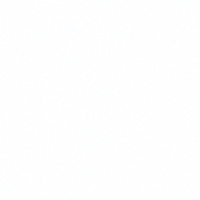 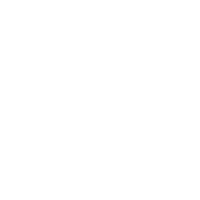 